様式第16号(第19条、第21条関係)自立支援医療費(更生)支給認定(変更認定)申請書　(申請先)土浦市福祉事務所長　次のとおり自立支援医療費の支給認定(変更認定)を申請します。　申請者氏名　　　　　　　　　　印　※1　　　　　　　　　　　　　　　　　　　　年　　月　　日　※1　申請者氏名は、記名押印又は自筆による署名のいずれかでお願いします。　※2　受診者本人と異なる場合に記入してください。　※3　裏面を参照し、該当すると思う部分に○をしてください。　※4　変更の方のみ記入してください。注　変更の場合は、必ず医療受給者証を添えて申請してください。福祉事務所記入欄障害者・児フリガナ歳歳生年月日生年月日障害者・児受診者氏名歳歳障害者・児フリガナ電話番号電話番号障害者・児受診者住所電話番号電話番号受診者が歳未満の場合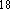 フリガナ受診者との関係受診者との関係受診者が歳未満の場合保護者氏名受診者との関係受診者との関係受診者が歳未満の場合フリガナ電話番号※2電話番号※2受診者が歳未満の場合保護者住所※2電話番号※2電話番号※2負担額に関する事項受診者の被保険者証の記号及び番号保険者名保険者名負担額に関する事項受診者と同一保険の加入者受診者の属する被保険者証の記号及び番号受診者の属する被保険者証の記号及び番号受診者の属する被保険者証の記号及び番号負担額に関する事項該当する所得区分※3生保・低1・低2・中間1・中間2・一定以上生保・低1・低2・中間1・中間2・一定以上生保・低1・低2・中間1・中間2・一定以上生保・低1・低2・中間1・中間2・一定以上重度かつ継続※3重度かつ継続※3該当・非該当身体障害者手帳番号身体障害者手帳番号精神障害者保健福祉手帳番号精神障害者保健福祉手帳番号精神障害者保健福祉手帳番号受診を希望する指定自立支援医療機関(薬局・訪問看護事業者を含む)受診を希望する指定自立支援医療機関(薬局・訪問看護事業者を含む)医療機関名医療機関名所在地・電話番号所在地・電話番号所在地・電話番号所在地・電話番号所在地・電話番号受診を希望する指定自立支援医療機関(薬局・訪問看護事業者を含む)受診を希望する指定自立支援医療機関(薬局・訪問看護事業者を含む)受給者番号　※4受給者番号　※4申請受付年月日認定年月日認定年月日前回所得区分生保・低1・低2・中間1・中間2・一定以上生保・低1・低2・中間1・中間2・一定以上重度かつ継続重度かつ継続該当・非該当今回所得区分生保・低1・低2・中間1・中間2・一定以上生保・低1・低2・中間1・中間2・一定以上重度かつ継続重度かつ継続該当・非該当所得確認書類□市町村民税課税証明書　　　□市町村民税非課税証明書□標準負担額減額認定証　　　□生活保護受給世帯の証明書□その他収入等を証明する書類(　　　　　　　　　　　　　　　)□市町村民税課税証明書　　　□市町村民税非課税証明書□標準負担額減額認定証　　　□生活保護受給世帯の証明書□その他収入等を証明する書類(　　　　　　　　　　　　　　　)□市町村民税課税証明書　　　□市町村民税非課税証明書□標準負担額減額認定証　　　□生活保護受給世帯の証明書□その他収入等を証明する書類(　　　　　　　　　　　　　　　)□市町村民税課税証明書　　　□市町村民税非課税証明書□標準負担額減額認定証　　　□生活保護受給世帯の証明書□その他収入等を証明する書類(　　　　　　　　　　　　　　　)□市町村民税課税証明書　　　□市町村民税非課税証明書□標準負担額減額認定証　　　□生活保護受給世帯の証明書□その他収入等を証明する書類(　　　　　　　　　　　　　　　)前回の受給者番号今回の受給者番号今回の受給者番号備考